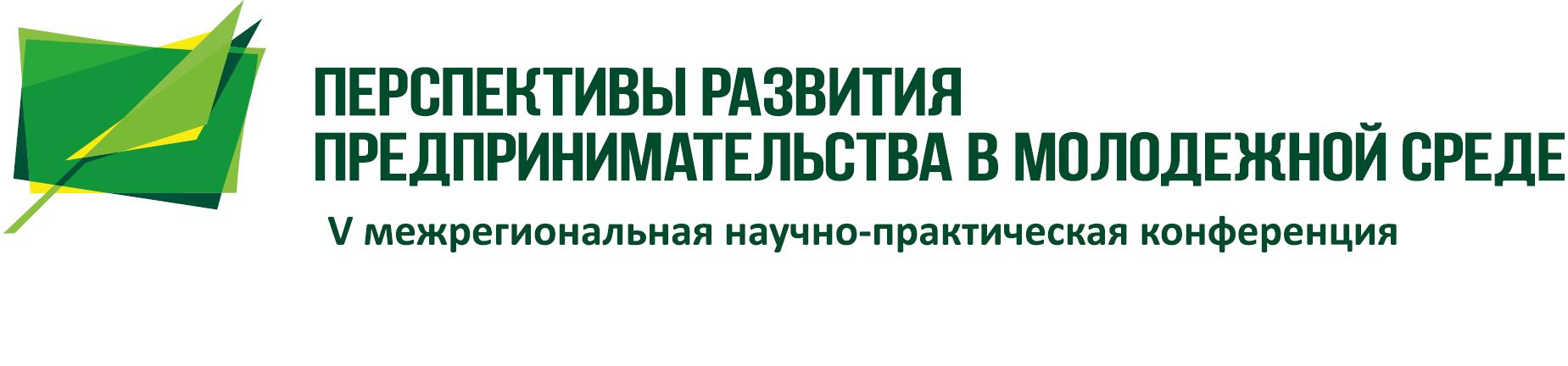 16 ноября 2018 годаг. Саратов,  ул. Московская, д. 164 Поволжский институт управления имени П.А. Столыпина10.00 – 10.40Регистрация участников конференции, приветственный кофеРегистрация участников конференции, приветственный кофеРегистрация участников конференции, приветственный кофе10.00 – 14.00Выставка молодежных бизнес-проектов (выставка бизнес-проектов, разработанных и/или реализуемых молодыми предпринимателями)Выставка молодежных бизнес-проектов (выставка бизнес-проектов, разработанных и/или реализуемых молодыми предпринимателями)Выставка молодежных бизнес-проектов (выставка бизнес-проектов, разработанных и/или реализуемых молодыми предпринимателями)11.00 – 13.00 Открытие конференции. Пленарное заседание (актовый зал, 5 этаж)Приветственное слово Губернатора Саратовской области В.В. Радаева, к участию приглашеныпредставители Совета Федерации Федерального Собрания РФ, Торгово-промышленной палаты Российской Федерации, федеральных органов исполнительной власти, Федеральной корпорации по развитию малого и среднего предпринимательства, институтов развития, всероссийских общественных организаций и объединений бизнеса, предприниматели регионов РоссииОткрытие конференции. Пленарное заседание (актовый зал, 5 этаж)Приветственное слово Губернатора Саратовской области В.В. Радаева, к участию приглашеныпредставители Совета Федерации Федерального Собрания РФ, Торгово-промышленной палаты Российской Федерации, федеральных органов исполнительной власти, Федеральной корпорации по развитию малого и среднего предпринимательства, институтов развития, всероссийских общественных организаций и объединений бизнеса, предприниматели регионов РоссииОткрытие конференции. Пленарное заседание (актовый зал, 5 этаж)Приветственное слово Губернатора Саратовской области В.В. Радаева, к участию приглашеныпредставители Совета Федерации Федерального Собрания РФ, Торгово-промышленной палаты Российской Федерации, федеральных органов исполнительной власти, Федеральной корпорации по развитию малого и среднего предпринимательства, институтов развития, всероссийских общественных организаций и объединений бизнеса, предприниматели регионов России13.00 – 14.00Обед (зона актового зала, 5 этаж)Обед (зона актового зала, 5 этаж)Обед (зона актового зала, 5 этаж)14.00 – 16.30Сессия 1., ауд.Тема: «Инструменты развития предпринимательства. Бизнес и экспорт – логическая цепочка»Министерство экономического развития Саратовской областиМинистерство экономического развития Российской ФедерацииАО «Корпорация МСП»МСП БанкРоссийский экспортный центрсубъекты малого и среднего предпринимательствастуденты ВУЗовСессия 2., ауд. Тема: «Стартапы – идеи и формирование нового поколения предпринимателей. Цифровизация бизнес процессов как фактор повышения конкурентоспособности».Министерство экономического развития Саратовской областиФонд «Сколково»Центр поддержки предпринимательства Саратовской областиВенчурный фонд Саратовской областисубъекты малого и среднего предпринимательствастуденты ВУЗовСессия 3.Тема: «БИЗНЕС -НЕТВОРКИНГ: Деловая среда–главный фактор для развития бизнеса»Площадка 1, ауд. Деловая игра – «Точки роста»Площадка 2, ауд. Конкурс бизнес проектовПлощадка 3, ауд. Круглый стол – «Территория опыта»Общероссийская организация «ОПОРА РОССИИ»Региональное отделение «ОПОРА РОССИИ»Министерство экономического развития Саратовской областисубъекты малого и среднего предпринимательствастуденты ВУЗов14.00 – 16.30Сессия-тренинг 4., ауд. Тема: «От начинающего туриста до бизнес-идеи». Открытие «Школы начинающего туриста». Комитет по туризму Саратовской областиМинистерство экономического развития Саратовской областиОбщественные объединения туризмасубъекты малого и среднего предпринимательства в сфере туризмастуденты ВУЗовСессия 5., ауд.Тема: «Общественно-политические технологии в молодежном предпринимательстве»СРО ООО «Ассоциация молодых предпринимателей» Министерство экономического развития Саратовской областиМинистерство молодежной политики и спорта Саратовской областиОбщественная палата Саратовской области ГБУ РЦ «Молодежь плюс» субъекты малого и среднего предпринимательства     студенты ВУЗовОбучающий семинар, ауд. Тема: «Разработка бизнес-модели и стратегии бизнеса»АО «Деловая среда», г. Москвасубъекты малого и среднего предпринимательствастуденты ВУЗов